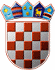            REPUBLIKA HRVATSKA
KRAPINSKO-ZAGORSKA ŽUPANIJA                           ŽUPANKLASA: 400-01/19-01/59URBROJ: 2140/01-02-20-2Krapina, 28. veljače 2020.               Na temelju članka 48. stavka 1. točke 4. Zakona o lokalnoj i područnoj (regionalnoj) samoupravi (“Narodne novine” broj 33/01, 60/01, 129/05, 109/07, 125/08, 36/09, 150/11, 144/12, 19/13 , 137/15, 123/17 i 98/19) i članka 32. Statuta Krapinsko-zagorske županije (“Službeni glasnik Krapinsko-zagorske županije“, broj 13/01, 5/06, 14/09, 11/13 i 26/13 – pročišćeni  tekst i 13/18), župan Krapinsko-zagorske županije donosiGodišnji plan upravljanja imovinomKrapinsko-zagorske županije za 2020. godinuKrapinsko-zagorska županija donosi plan upravljanja imovinom Krapinsko zagorske županije za 2020. godinu (u daljnjem tekstu: Plan). Planom se određuju kratkoročni ciljevi u području upravljanja imovinom Županije.Sređivanje imovinsko-pravnih odnosa vezano za poslovni prostor u Mihovljanu.Županija je suvlasnik poslovnog prostora u Mihovljanu, Mihovljan 47, na čestici označenoj s k.č.br. 1182/12, upisanoj u z.k. uložak 2268 k.o. Mihovljan, i to u 37/100 dijela. U preostalom dijelu suvlasnik je Hrvatska pošta d.d.. U prethodnoj godini pokrenut je postupak etažiranja. U 2020. godini dovršit će se navedeni postupak, te će se konačno riješiti imovinsko-pravni odnosi suvlasnika odnosno uspostaviti etažno vlasništava. Na taj način Županija će sa svojim suvlasničkim dijelom povezati vlasništvo posebnog dijela nekretnine u kojem se nalazi ambulanta.Dovršetak izgradnje Poslovno-tehnološkog inkubatora Županija na zemljištu u Poslovnoj zoni Krapina Nova, označenom s k.č.br. 3950/1, upisanom u z.k. uložak 3489 k.o. Krapina Grad, gradi Poslovno-tehnološki inkubator. U 2020. godini završit će se radovi na izgradnja poslovno-tehnološkog centra, te će se prostor opremiti.   Poslovno-tehnološki inkubator je poduzetnička potporna infrastruktura u potpunom vlasništvu Krapinsko-zagorske županije, a infrastrukturom upravlja Poduzetnički centar Krapinsko-zagorske županije d.o.o. kao operater.Energetska obnova škola Županija provodi projekte energetske obnove i adaptacije školskih zgrada. Na navedeni način izravnim kapitalnim ulaganjima Županija povećava vrijednost imovine Škola kojima je osnivač. U 2020. godini planira se završetak radova na energetskoj obnovi sljedećih škola:- Osnovna škola Josipa Broza Tita Kumrovec- Osnovna škola Matije Gupca Gornja Stubica- Osnovna škola Đurmanec- Osnovna škola Konjščina- Srednja škola Konjščina- Srednja škola BedekovčinaUređivanje odnosa povodom izravnih ulaganja kojima Županija povećava vrijednost imovine pravnih osoba kojih je osnivačŽupanija je povećala vrijednost imovine Škola kojih je osnivač izravnim kapitalnim ulaganjima kroz projekte energetske obnove školskih zgrada. Kapitalna ulaganja potrebno je prenijeti na te Škole. Navedeno se odnosi na ulaganje u energetsku obnovu:Osnovne škole Viktora Kovačića Hum na SutliOsnovne škole Ksavera Šandora Gjalskog ZabokOsnovne škole Janka Leskovara PregradaPodručne škole Lučelnica pri Osnovnoj  školi  Antuna Mihanovića, KlanjecPodručne škole Sveti Matej pri Osnovnoj  školi  Matije Gupca Gornja StubicaCentra za odgoj i obrazovanje Krapinske TopliceNa Dom zdravlja Krapinsko-zagorske županije potrebno je prenijeti izravna kapitalna ulaganja kojima je Županija povećala vrijednost imovine spomenute ustanove, i to:-infrastrukturni zahvati na uređenju ambulanti kroz projekt „Poboljšanje pristupa primarnoj zdravstvenoj zaštiti u Domu zdravlja Krapinsko-zagorske županije“-nabava medicinske opreme  kroz projekt „Poboljšanje pristupa primarnoj zdravstvenoj zaštiti u Domu zdravlja Krapinsko-zagorske županije“- sanacija i obnova ambulante u LoboruNaplata potraživanjaPotrebno je provodit aktivnosti vezane za pokušaj naplate dospjelih nenaplaćenih preživanja, uključujući i pokretanje postupaka prisilne naplate.Normativno uređenje područja upravljanja imovinom Potrebno je poduzeti aktivnosti za daljnje normativno uređenje područja upravljanja imovinom.                                                                                                                         ŽUPAN      			  	 	                                                           Željko Kolar 